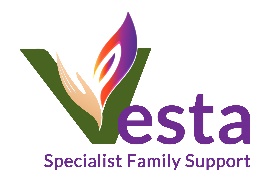 ORGANIZACJE, KTÓRE MOGĄ UDZIELIĆ WSPARCIAInformacje dla osób doświadczających przemocy w rodzinieDane kontaktowe do organizacji, które mogą udzielić informacji lub pomocy:VESTA - SPECIALIST FAMILY SUPPORT – wsparcie emocjonalne dla Polaków mieszkających w Północnej Walii – tel. 07545075093OPOKA – projekt dla Polek, doświadczających przemocy domowej, prowadzi infolinię po polsku – 01174270012, 0300 365 1700, Skype OPOKA BRISTOLPolish Psychologists’ Association – bezpłatna pomoc psychologiczna w języku polskim – ppacovidinfolinia@gmail.com, Skype PPA COVID-19 InfoliniaCoronahelpline – informacje dotyczące sytuacji związanej z koronawirusem po polsku – tel. 020 3286 6722 (godz 10.00 – 12.00 oraz 18.00 – 20.00)Familia Support Centre – support for homeless during the pandemic in London, signposting and emotional support for Polish families experiencing various difficulties.Europia – pomoc dla osób mieszkających w Greater Manchester – zasiłki, sprawy mieszkaniowe, porady prawne, pomoc przy ubieganiu się o status osiedlony. Tel. 0333 3058 570, e-mail support@europia.org.uk.Eastern European Resource Centre – informacje po polsku na temat zatrudnienia, zasiłków (tel. 07521857415 pn-czw, 07845083667 wt, śr, pt, info@eerc.org.uk) oraz statusu osiedlonego (tel. 0784590531, euss@eerc.org.uk)Brytyjskie Ministerstwo Zdrowia – tłumaczenie na polski wytycznych dotyczących zaleceń rządowych dotyczących samoizolacjiBrytyjskie infolinie dla osób doświadczających przemocy w rodzinie:England: Freephone 24h National Domestic Abuse Helpline: 0808 2000 247Scotland: Scotland’s 24h Domestic Abuse and Forced Marriage Helpline: 0800 027 1234Northern Ireland: 24h Domestic & Sexual Violence Helpline: 0808 802 1414 24hWales: Life Fear Free Helpline: 0808 80 10 800LGBT+ Domestic Abuse Helpline: 0800 999 5428 help@galop.org.ukMen’s Advice Line: 0808 801 0327 info@mensadviceline.org.uk